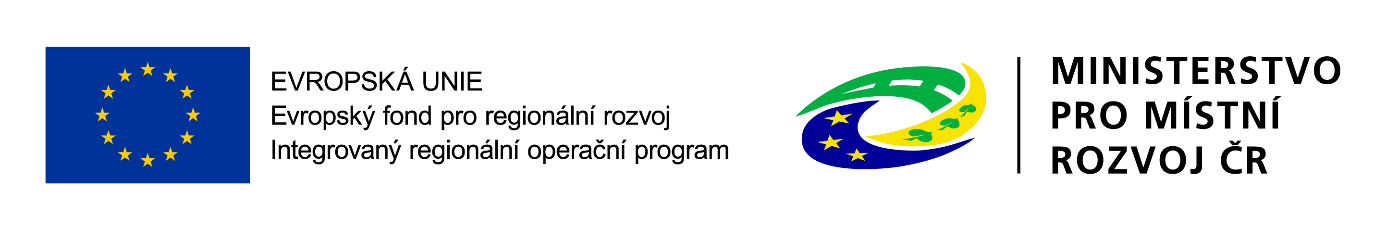 ProjektCHODNÍK OD ČEKÁRNYK HLAVNÍ SILNICI - OBEC TRHOVÉ DUŠNÍKYje spolufinancován Evropskou unií.Cílem projektu je zvýšení bezpečnosti pěší a automobilové dopravy v obci a implementace prvků pro osoby s omezenou schopností pohybu a orientace. Projekt je zaměřen na výstavbu chodníku ve frekventované části obce od čekárny k hlavní silnici, kde dochází k častému výskytu obyvatel a vozidel různých kategorií. Bude vybudován nový chodník s bezbariérovými prvky včetně veřejného osvětlení a dojde také k výsadbě nových stromů.